СУМСЬКА МІСЬКА РАДА_____ СКЛИКАННЯ _______ СЕСІЯРІШЕННЯ 	 Відповідно до Указу Президента України від 24 лютого 2022 року № 64 «Про введення воєнного стану в Україні» (зі змінами), Закону України                     від 16.07.2021 № 1702-IX «Про основи  національного спротиву» (зі змінами), з метою підвищення обороноздатності та сприяння забезпеченню готовності мешканців Сумської міської територіальної громади до національного спротиву, сприяння військовим формуванням, розташованим на території Сумської міської територіальної громади, у проведенні заходів з оборони, керуючись статтею 25, пунктом 22 частини першої статті 26 Закону України «Про місцеве  самоврядування  в  Україні», Сумська міська радаВИРІШИЛА:		1. Внести зміни до рішення Сумської міської ради від 27 жовтня 2021 року    № 2004-МР «Про цільову Програму з військово-патріотичного виховання молоді, сприяння організації призову громадян на строкову військову службу до Збройних Сил України та військовим формуванням, розташованим на території Сумської міської територіальної громади, у проведенні заходів з оборони та мобілізації на 2022 рік», а саме:		       1.1. Викласти пункти 9. «Загальний обсяг фінансових ресурсів, необхідних для реалізації програми, усього, у тому числі:» та 9.1. «Коштів бюджету Сумської міської територіальної громади» підрозділу 1.1. «Паспорт Програми» та підпункт 1.2. «Ресурсне забезпечення Програми» розділу 1. «Загальна характеристика» Програми додатку до рішення  викласти в новій редакції: «    ».		 1.2. Викласти  підрозділ 1.2. «Ресурсне забезпечення Програми» розділу 1 «Загальна характеристика» Програми додатку  до рішення в новій редакції:   «                                                                                                                (грн)                                                                                                                                ».		1.3. Завдання 3. додатків  2 - 4 до Програми викласти в новій редакції згідно з додатками  1-3 до даного рішення.		2. Організацію виконання даного рішення покласти на заступника міського голови згідно з розподілом обов’язків. Сумський міський голова                                                    Олександр ЛИСЕНКОВиконавець: Кононенко С.В.							Додаток 1                                                                                                                                 до рішення  Сумської міської  ради «Про внесення змін   до      рішення  Сумської  міської ради                   від 27 жовтня  2021 року № 2004-МР «Про цільову Програму з військово-патріотичного виховання молоді, сприяння організації призову громадян на строкову військову службу до Збройних Сил України та військовим формуванням, розташованим на території Сумської міської територіальної громади, у проведенні заходів з оборони та мобілізації на 2022 рік» (зі змінами)                                                                                                                                                          від                                                №                  Напрями  діяльності (завдання) та заходи цільової Програми з військово-патріотичного виховання молоді, сприяння організації призову громадян на строкову військову службу до Збройних Сил України та військовим формуванням, розташованим на території Сумської міської  територіальної громади, у проведенні заходів з оборони та мобілізації   на 2022 рік                                                                                                                                                                                         (грн)Сумський міський голова                                                                                                                            Олександр ЛИСЕНКОВиконавець: Кононенко С.В. Додаток  2до рішення  Сумської міської  ради «Про внесення змін до рішення  Сумської  міської ради від 27 жовтня 2021 року № 2004-МР «Про цільову Програму з військово-патріотичного виховання молоді, сприяння організації призову громадян на строкову військову службу до Збройних Сил України та військовим формуванням, розташованим на території Сумської міської територіальної громади, у проведенні заходів з оборони та мобілізації на 2022 рік» (зі змінами)                                                                                                                                                                      від                                     №                           Перелік завдань  цільової Програми з військово-патріотичного виховання молоді, сприяння організації призову громадян на строкову військову службу до Збройних Сил України та військовим формуванням, розташованим на території Сумської міської територіальної громади, у проведенні заходів з оборони та мобілізації на 2022 рік                                                                                                                                                                                         (грн)Сумський міський голова                                                                                                                           Олександр ЛИСЕНКОВиконавець: Кононенко С.В.                                                                                                                                                                                                    Додаток  3до рішення  Сумської міської  ради «Про внесення змін до рішення  Сумської  міської ради від 27 жовтня 2021 року № 2004-МР «Про цільову Програму з військово-патріотичного виховання молоді, сприяння організації призову громадян на строкову військову службу до Збройних Сил України та військовим формуванням, розташованим на території Сумської міської територіальної громади, у проведенні заходів з оборони та мобілізації на 2022 рік» (зі змінами)                                                                                                                                                                        від                                        №                                Результативні показники виконання завдань  цільової Програми з військово-патріотичного виховання молоді, сприяння організації призову громадян  на строкову військову службу до Збройних Сил України та  військовим формуванням, розташованим на території Сумської міської територіальної громади, у проведенні заходів з оборони та мобілізації  на 2022 рікСумський міський голова                                                                                                                             Олександр ЛИСЕНКО Виконавець: Кононенко С.В. ЛИСТ УЗГОДЖЕННЯдо проекту рішення Сумської міської ради«Про внесення змін до рішення Сумської міської ради від 27 жовтня 2022 року№ 2004-МР «Про цільову Програму з військово-патріотичного виховання молоді, сприяння організації призову на строкову військову службу до Збройних Сил України та військовим формуванням, розташованим на території Сумської міської територіальної громади, у проведенні заходів з оборони та мобілізації на 2022 рік» (зі змінами)  Начальник відділуз питань взаємодії з правоохороннимиорганами та оборонної роботи                                          Станіслав КОНОНЕНКОКеруючий справами виконавчого комітету                                                         Юлія ПАВЛИКНачальник відділу бухгалтерськогообліку та звітності, головний бухгалтер                           Ольга КОСТЕНКОДиректор департаменту фінансів,економіки та інвестицій                                                     Світлана ЛИПОВАНачальник правового управління                                      Олег ЧАЙЧЕНКОСекретар Сумської міської ради                                        Олег РЄЗНІКОВПроєкт рішення підготовлено з урахуванням вимог Закону України «Про доступ до публічної інформації» та Закону України «Про захист персональних даних». 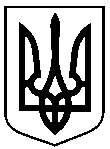   Проєкт                     оприлюднено«__» ______ 2022 р.від                                     №                                     м. СумиПро внесення змін до рішення Сумської міської ради від 27 жовтня 2021 року        № 2004-МР «Про цільову Програму   з військово-патріотичного виховання молоді, сприяння організації призову громадян на строкову військову службу до Збройних Сил України та військовим формуванням, розташованим на території Сумської міської  територіальної громади, у проведенні заходів з оборони та мобілізації на       2022 рік» (зі змінами)9.Загальний обсяг фінансових ресурсів, необхідних для реалізації програми, усього,у тому числі:       Усього на 2022 рік –  51 477 257  грн9.1.Коштів  бюджету Сумської міської територіальної громади2022 рік – 51 477 257  грнОбсяг коштів, які пропонується залучити на виконання Програми                    2022 рік         Усього витрат на виконання Програми Бюджет Сумської міської територіальної громади, в тому числі:за рахунок передачі субвенції з бюджету Сумської міської  територіальної громади до державного бюджету51 477 25718 300 44151 477 25718 300 441№з/п Пріоритетні завданняЗаходиСтроки виконання заходуВиконавціДжерела фінансу-ванняОрієнтовні обсяги фінансуван-ня (вартість),  грн. у тому числі:Очікуваний результат123456783.Сприяння військовим формуванням, розташованим  на території Сумської міської  територіальної громади, у проведенні заходів з оборони та мобілізації3.1. Сприяння Сумському міському територіальному центру комплектування та соціальної підтримки у проведенні заходів з оборони та мобілізації (шляхом передачі субвенції до державного бюджету), з них:- на придбання  паливно-мастильних матеріалів для доставки військово-зобов’язаних до пунктів призначення під час виконання  мобілізаційних завдань;- на придбання паливно-мастильних матеріалів для забезпечення виконання завдань територіальної оборони,           з введенням воєнного стану.3.2. Сприяння військовій частині  А 7316 (місце дислокації – м. Суми) у проведенні заходів з оборони (шляхом передачі субвенції до державного бюджету), з них:- на витрати за комунальні послуги та енергоносії та інші послуги  (Квартирно-експлуатаційному відділу міста Суми Міністерства оборони України);- на поліпшення матеріально-технічної бази для виконання завдань територіальної оборони (Квартирно-експлуатаційному відділу міста Суми Міністерства оборони України);- на поліпшення матеріально-технічної бази для виконання завдань територіальної оборони   (Сумському обласному територіальному центру комплектування та соціальної підтримки).3.3. Сприяння військовим формуванням, розташованим на території Сумської міської територіальної громади, у проведенні заходів з оборони, з них на: - на придбання генераторів;- на придбання оргтехніки та комп’ютерного обладнання;- на придбання паливно-мастильних матеріалів;- на придбання господарського інвентаря (пили бензинові, пили по дереву, подовжувач, молотки, сокири, лопати, шуруповерт, рулетки, кувалда, тачка садово-будівельна та інш);- на придбання засобів індивідуального захисту (рукавички, навушники захисні, плитоноски та інш);- на придбання будівельних матеріалів (дріт, цвяхи будівельні, стретч, OSB-3 плита, саморізи, профнастил, арматура, скоби до степлера та інш);- на придбання господарських товарів (чайники);- на придбання запчастин (акумулятор);- на придбання обмундирування: костюми літні польові (комплект: штани, куртка, кепка);костюми зимові  (комплект: куртка, штани та інш.).- на придбання канцелярських товарів;- на оплату послуг з харчування (приготування їжі);- на виготовлення посвідчень добровольця;- на придбання продуктів харчування для приготування їжі;- на придбання лісопильних матеріалів (ліс кругляк, дошка необрізна та інш);- на відшкодування та сплату за послуги оренди, спожиті комунальні послуги та енергоносії (теплопостачання, водопостачання та водовідведення, електроенергія, природний газ та інших комунальних послуг);- на оплату  комунальних послуг:водопостачання;енергопостачання.- на оплату послуг з виготовлення проектної документації;- на оплату послуг з приєднання електроустановки (об’єкту) до електричних мереж         АТ «Сумиобленерго» та інших мереж.- на оплату послуг з перевезення лісопильних матеріалів.3.4. Сприяння військовій частині  А 4532  у проведенні заходів з оборони (шляхом передачі субвенції до державного бюджету), з них:- на проведення поточного ремонту приміщень штабу, казармено-житлового фонду,  контрольно-пропускного, контрольно-технічного пунктів, пункту технічного обслуговування та ремонту техніки  (військовій частині А 1376).3.5. Сприяння військовій частині А 1476 (місце дислокації – м. Суми) у проведенні заходів з оборони (шляхом передачі субвенції до державного бюджету), з них:- на придбання запасних частин для автомобілів      (військовій частині А 1476)3.6. Сприяння військовій частині А 7045 (місце дислокації – м. Суми) у проведенні заходів з оборони (шляхом передачі субвенції до державного бюджету), з них:- на придбання запасних частин для автомобілів (військовій частині А 7045);- на виготовлення фортифікаційних споруд;- на придбання будівельних матеріалів для облаштування споруд (контейнерів)  (військовій частині А 7045).- на придбання зимової форми одягу для особового складу (військовому підрозділу А 7316);- на придбання генераторів(військовому підрозділу А 7316);- на придбання господарських товарів (замки електричні, дотягувачі накладні, металеві шафи, електрообігрівачі, спальні мішки) (військовому підрозділу А 7316);- на  сплату за спожиті комунальні послуги та енергоносії (водопостачання та водовідведення, електроенергія) (військовому підрозділу       А 7316).3.7. Сприяння військовій частині А 7099 (місце дислокації – м. Суми) у проведенні заходів з оборони (шляхом передачі субвенції до державного бюджету), з них:- на придбання господарських товарів (сітка рабиця)(Сумському обласному територіальному центру комплектування та соціальної підтримки).3.8. Сприяння Сумському районному територіальному центру комплектування та соціальної підтримки (місце дислокації – м. Суми) у проведенні заходів з оборони (шляхом передачі субвенції до державного бюджету), з них:- на придбання канцелярських товарів (папір офісний) (Сумському обласному територіальному центру комплектування та соціальної підтримки);- на придбання комп’ютерної техніки  (ноутбуки) (Сумському обласному територіальному центру комплектування та соціальної підтримки);- на придбання оргтехніки (принтери) (Сумському обласному територіальному центру комплектування та соціальної підтримки);- на придбання офісних меблів (стільці, столи письмові офісні) (Сумському обласному територіальному центру комплектування та соціальної підтримки).3.9. Сприяння військовій частині А 4534 (місце дислокації – м. Суми) у проведенні заходів з оборони (шляхом передачі субвенції до державного бюджету), з них:- на придбання канцелярських товарів (Сумському обласному територіальному центру комплектування та соціальної підтримки);- на придбання електрогенераторів (Сумському обласному територіальному центру комплектування та соціальної підтримки);- на придбання акумуляторів (Сумському обласному територіальному центру комплектування та соціальної підтримки);- на придбання ноутбуків (Сумському обласному територіальному центру комплектування та соціальної підтримки);- на придбання оргтехніки:-на придбання принтерів (Сумському обласному територіальному центру комплектування та соціальної підтримки);- на придбання картриджів (Сумському обласному територіальному центру комплектування та соціальної підтримки);- на придбання електротехніки (комутатор, маршрутизатор, електроподовжувач) (Сумському обласному територіальному центру комплектування та соціальної підтримки);- на придбання запчастин та комплектуючих до автотранспортних засобівПротягом 2022 рокуВідділ з питань взаємодії з правоохоронними органами та оборонної роботи, відділ бухгалтерського обліку  та звітності Сумської міської ради спільно з Сумським обласним територіальним центром комплектування та соціальної підтримки, Сумським міським територіальним центром комплектування та соціальної підтримкиВідділ з питань взаємодії з правоохоронними органами та оборонної роботи, відділ бухгалтерського обліку та звітності Сумської міської ради спільно з військовою частиною А 7316 Відділ з питань взаємодії з правоохоронними органами та оборонної роботи, відділ бухгалтерського обліку та звітності Сумської міської ради спільно з військовими формуваннями, розташованими та території Сумської міської територіальної громадиВідділ з питань взаємодії з правоохоронними органами та оборонної роботи, відділ бухгалтерського обліку та звітності Сумської міської ради спільно з військовою частиною А 4532 Відділ з питань взаємодії з правоохоронними органами та оборонної роботи, відділ бухгалтерського обліку та звітності Сумської міської ради спільно з військовою частиною А 1476Відділ з питань взаємодії з правоохоронними органами та оборонної роботи, відділ бухгалтерського обліку та звітності Сумської міської ради спільно з військовою частиною А 7045Відділ з питань взаємодії з правоохоронними органами та оборонної роботи, відділ бухгалтерського обліку та звітності Сумської міської ради спільно з Сумським обласним територіальним центром комплектування та соціальної підтримки, військовою частиною А 7099Відділ з питань взаємодії з правоохоронними органами та оборонної роботи, відділ бухгалтерського обліку та звітності Сумської міської ради спільно з Сумським районним територіальним центром комплектування та соціальної підтримкиБюджет Сумської міської  територіаль-ної громадиБюджет Сумської міської  територіаль-ної громади700 000420 000280 0001 561 800711 800390 000460 00033 176 816290 236500 00011 142 8001 935 9251 074 648646 1031 6004 00010 933 6012 870 0008 063 60120 000835 35215 000240 0001 905 000   1 478 500256 88531 885225 00052 5361 656 030188 6001 500 0001 500 0001 000 0001 000 00011 691 841700 0003 840 000486 0004 700 000680 0001 068 461217 380113 000113 000495 80044 061296 155102 87452 7101 088 00066 300240 000170 00060 00034 10030 0004 10017 600500 000Зміцнення обороноздатності державиЗміцненняобороноздатності державиЗміцненняобороноздатності державиЗміцненняобороноздатностідержавиЗміцненняобороноздатностідержавиЗміцнення обороноздатностідержавиЗміцненняобороноздатностідержавиЗміцненняобороноздатностідержавиЗавдання, КПКВКДжерела фінансування Джерела фінансування 2022 рік (план)2022 рік (план)2022 рік (план)2022 рік (план)2022 рік (план)2022 рік (план)Відповідальні виконавціВідповідальні виконавціЗавдання, КПКВКДжерела фінансування Джерела фінансування Обсяг витратОбсяг витрату тому числі кошти бюджету Сумської міської територіальної громадиу тому числі кошти бюджету Сумської міської територіальної громадиу тому числі кошти бюджету Сумської міської територіальної громадиу тому числі кошти бюджету Сумської міської територіальної громадиВідповідальні виконавціВідповідальні виконавціЗавдання, КПКВКДжерела фінансування Джерела фінансування Обсяг витратОбсяг витратЗагальний фондЗагальний фондЗагальний фондСпеціальний фондВідповідальні виконавціВідповідальні виконавці12233444566Всього на виконання Програми, грнБюджет СМТГБюджет СМТГ51 477 25751 477 25749 626 22349 626 22349 626 2231 851 034Мета: формування у молоді патріотичної свідомості щодо виконання конституційного обов’язку – захисту Вітчизни, незалежності та територіальної цілісності України, сприяння організації   призову громадян України на строкову військову службу до Збройних Сил України та  військовим формуванням, розташованим на території Сумської міської територіальної громади, у проведенні заходів з оборони та мобілізаційної підготовки на 2022 рік Мета: формування у молоді патріотичної свідомості щодо виконання конституційного обов’язку – захисту Вітчизни, незалежності та територіальної цілісності України, сприяння організації   призову громадян України на строкову військову службу до Збройних Сил України та  військовим формуванням, розташованим на території Сумської міської територіальної громади, у проведенні заходів з оборони та мобілізаційної підготовки на 2022 рік Мета: формування у молоді патріотичної свідомості щодо виконання конституційного обов’язку – захисту Вітчизни, незалежності та територіальної цілісності України, сприяння організації   призову громадян України на строкову військову службу до Збройних Сил України та  військовим формуванням, розташованим на території Сумської міської територіальної громади, у проведенні заходів з оборони та мобілізаційної підготовки на 2022 рік Мета: формування у молоді патріотичної свідомості щодо виконання конституційного обов’язку – захисту Вітчизни, незалежності та територіальної цілісності України, сприяння організації   призову громадян України на строкову військову службу до Збройних Сил України та  військовим формуванням, розташованим на території Сумської міської територіальної громади, у проведенні заходів з оборони та мобілізаційної підготовки на 2022 рік Мета: формування у молоді патріотичної свідомості щодо виконання конституційного обов’язку – захисту Вітчизни, незалежності та територіальної цілісності України, сприяння організації   призову громадян України на строкову військову службу до Збройних Сил України та  військовим формуванням, розташованим на території Сумської міської територіальної громади, у проведенні заходів з оборони та мобілізаційної підготовки на 2022 рік Мета: формування у молоді патріотичної свідомості щодо виконання конституційного обов’язку – захисту Вітчизни, незалежності та територіальної цілісності України, сприяння організації   призову громадян України на строкову військову службу до Збройних Сил України та  військовим формуванням, розташованим на території Сумської міської територіальної громади, у проведенні заходів з оборони та мобілізаційної підготовки на 2022 рік Мета: формування у молоді патріотичної свідомості щодо виконання конституційного обов’язку – захисту Вітчизни, незалежності та територіальної цілісності України, сприяння організації   призову громадян України на строкову військову службу до Збройних Сил України та  військовим формуванням, розташованим на території Сумської міської територіальної громади, у проведенні заходів з оборони та мобілізаційної підготовки на 2022 рік Мета: формування у молоді патріотичної свідомості щодо виконання конституційного обов’язку – захисту Вітчизни, незалежності та територіальної цілісності України, сприяння організації   призову громадян України на строкову військову службу до Збройних Сил України та  військовим формуванням, розташованим на території Сумської міської територіальної громади, у проведенні заходів з оборони та мобілізаційної підготовки на 2022 рік Мета: формування у молоді патріотичної свідомості щодо виконання конституційного обов’язку – захисту Вітчизни, незалежності та територіальної цілісності України, сприяння організації   призову громадян України на строкову військову службу до Збройних Сил України та  військовим формуванням, розташованим на території Сумської міської територіальної громади, у проведенні заходів з оборони та мобілізаційної підготовки на 2022 рік Мета: формування у молоді патріотичної свідомості щодо виконання конституційного обов’язку – захисту Вітчизни, незалежності та територіальної цілісності України, сприяння організації   призову громадян України на строкову військову службу до Збройних Сил України та  військовим формуванням, розташованим на території Сумської міської територіальної громади, у проведенні заходів з оборони та мобілізаційної підготовки на 2022 рік Мета: формування у молоді патріотичної свідомості щодо виконання конституційного обов’язку – захисту Вітчизни, незалежності та територіальної цілісності України, сприяння організації   призову громадян України на строкову військову службу до Збройних Сил України та  військовим формуванням, розташованим на території Сумської міської територіальної громади, у проведенні заходів з оборони та мобілізаційної підготовки на 2022 рік 11223345556Завдання 3. Сприяння військовим формуванням, розташованим  на території Сумської міської  територіальної громади, у проведенні заходів з оборони та мобілізації, з них:КПКВК 0219800 «Субвенція з місцевого бюджету державному бюджету на виконання програм соціально-економічного розвитку регіонів»КПКВК 0218240 «Заходи та роботи з територіальної оборони»Завдання 3. Сприяння військовим формуванням, розташованим  на території Сумської міської  територіальної громади, у проведенні заходів з оборони та мобілізації, з них:КПКВК 0219800 «Субвенція з місцевого бюджету державному бюджету на виконання програм соціально-економічного розвитку регіонів»КПКВК 0218240 «Заходи та роботи з територіальної оборони»Бюджет Сумської міської  територіальної громадиБюджет Сумської міської  територіальної громади51 327 25718 150 44133 176 81651 327 25718 150 44133 176 81649 476 22316 325 90733 150 3161 851 0341 824 53426 5001 851 0341 824 53426 5001 851 0341 824 53426 500Виконавчий комітет Сумської міської ради (відділ з питань взаємодії з правоохоронними органами та оборонної роботи, відділ бухгалтерського обліку та звітності Сумської міської ради)Відповідальні виконавці, КПКВК, завдання програми, результативні показники   2022 рік  (план)2022 рік  (план)2022 рік  (план)Відповідальні виконавці, КПКВК, завдання програми, результативні показники   Разомв тому числі:в тому числі:Відповідальні виконавці, КПКВК, завдання програми, результативні показники   РазомЗагальний фондСпеціальний фондВсього на виконання Програми, грн.51 477 25749 626 2231 851 034Мета: формування у молоді патріотичної свідомості щодо виконання конституційного обов’язку – захисту Вітчизни, незалежності та територіальної цілісності України, сприяння організації   призову громадян України на строкову військову службу до Збройних Сил України та  військовим формуванням, розташованим на території Сумської міської  територіальної громади, у проведенні заходів з оборони та мобілізаційної підготовки на 2022 рікМета: формування у молоді патріотичної свідомості щодо виконання конституційного обов’язку – захисту Вітчизни, незалежності та територіальної цілісності України, сприяння організації   призову громадян України на строкову військову службу до Збройних Сил України та  військовим формуванням, розташованим на території Сумської міської  територіальної громади, у проведенні заходів з оборони та мобілізаційної підготовки на 2022 рікМета: формування у молоді патріотичної свідомості щодо виконання конституційного обов’язку – захисту Вітчизни, незалежності та територіальної цілісності України, сприяння організації   призову громадян України на строкову військову службу до Збройних Сил України та  військовим формуванням, розташованим на території Сумської міської  територіальної громади, у проведенні заходів з оборони та мобілізаційної підготовки на 2022 рікМета: формування у молоді патріотичної свідомості щодо виконання конституційного обов’язку – захисту Вітчизни, незалежності та територіальної цілісності України, сприяння організації   призову громадян України на строкову військову службу до Збройних Сил України та  військовим формуванням, розташованим на території Сумської міської  територіальної громади, у проведенні заходів з оборони та мобілізаційної підготовки на 2022 рікВідповідальний виконавець: Виконавчий комітет Сумської міської ради (відділ з питань взаємодії з правоохоронними органами та оборонної роботи, відділ бухгалтерського  обліку та звітності Сумської міської ради)Завдання 3.  Сприяння військовим формуванням, розташованим  на території Сумської міської територіальної громади, у проведенні заходів з оборони та мобілізації 51 327 25749 476 2231 851 034КПКВК 0219800 «Субвенція з місцевого бюджету державному бюджету на виконання програм соціально-економічного розвитку регіонів»18 150 44116 325 9071 824 534Показники виконання:Показник витрат:Обсяг видатків на сприяння Сумському міському територіальному центру комплектування та соціальної підтримки у проведенні заходів з оборони та мобілізації: всього, грн., у тому числі:700 000700 000-на придбання  паливно-мастильних матеріалів для доставки військовозобов’язаних до пунктів призначення під час виконання  мобілізаційних завдань420 000420 000-на придбання паливно-мастильних матеріалів для забезпечення   виконання завдань територіальної оборони, з введенням воєнного стану280 000280 000-Обсяг видатків на сприяння військовій частині А 7316 (місце дислокації –   м. Суми) у проведенні заходів з оборони: всього, грн,  у тому числі:1 561 8001 241 800320 000на витрати за комунальні послуги та енергоносії та інші послуги711 800711 800на придбання засобів забезпечення пожежної та охоронної безпеки 390 000390 000на придбання предметів матеріально-технічного забезпечення460 000140 000320 000Обсяг видатків на сприяння військовій частині А 4532 (місце дислокації –                с. Радьковка) у проведенні заходів з оборони: всього, грн,  у тому числі:1 500 0001 500 000-на проведення поточного ремонту приміщень штабу, казармено-житлового фонду,  контрольно-пропускного, контрольно-технічного пунктів, пункту технічного обслуговування та ремонту техніки  1 500 0001 500 000-Обсяг видатків на сприяння військовій частині А 1476 (місце дислокації – м. Суми) у проведенні заходів з оборони: всього, грн,  у тому числі:1 000 0001 000 000-на придбання запасних частин для автомобілів  1 000 0001 000 000-Обсяг видатків на сприяння військовій частині А 7045 (місце дислокації –   м. Суми) у проведенні заходів з оборони: всього, грн,  у тому числі:4 540 000700 000680 000на придбання запасних частин для автомобілів700 000700 000-на виготовлення фортифікаційних споруд3 840 0003 840 000-на придбання будівельних матеріалів для облаштування споруд (контейнерів) 486 000486 000-на придбання зимової форми одягу для особового складу4 700 0004 700 000-на придбання генераторів680 000-680 000на придбання господарських товарів (замки електричні, дотягувачі накладні, металеві шафи, електрообігрівачі, спальні мішки)1 068 4611 068 461- на  сплату за спожиті комунальні послуги та енергоносії (водопостачання та водовідведення, електроенергія)217 380217 380-Обсяг видатків на сприяння військовій частині А 7099 (місце дислокації –                м. Суми) у проведенні заходів з оборони: всього, грн,  у тому числі:на придбання господарських товарів (сітка рабиця)113 000113 000-Обсяг видатків на сприяння Сумському районному територіальному центру комплектування та соціальної підтримки (місце дислокації – м. Суми) у проведенні заходів з оборони: всього, грн, у тому числі:495 800171 266324 534на придбання канцелярських товарів (папір офісний)44 06144 061-на придбання на  комп’ютерної техніки  (ноутбуки)148 078-296 155на придбання оргтехніки (принтери)102 87474 49528 379на придбання офісних меблів (стільці, столи письмові офісні)52 71052 710-Обсяг видатків на сприяння військовій частині А 4534 (місце дислокації –                м. Суми) у проведенні заходів з оборони: всього, грн,  у тому числі:на придбання канцелярських товарів66 30066 300-на придбання електрогенераторів240 000-240 000на придбання акумуляторів170 000-170 000на придбання ноутбуків60 000-60 000на придбання оргтехніки:  34 1004 10030 000на придбання принтерів30 000-30 000на придбання картриджів4 1004 100-на придбання електротехніки (комутатор, маршрутизатор, електроподовжувач)17 60017 600-на придбання запчастин та комплектуючих до автотранспортних засобів500 000500 000-Показник продукту:кількість рейсів на виконання мобілізаційних заходів190190-кількість ПММ на  (1 рейс), л 78,9078,90-кількість паливно-мастильних матеріалів (А 92), л100 00100 00-загальна площа приміщень кв. м1225,71225,7-кількість засобів забезпечення пожежної та охоронної безпеки, од.44-кількість предметів матеріально-технічного забезпечення, шт.22148загальна площа приміщень, що планується відремонтувати, кв. м23342334-кількість найменувань запасних частин для автомобілів, од.145145-кількість найменувань запасних частин для автомобілів, од.103103-кількість фортифікаційних споруд, що потрібно виготовити, од66-кількість споруд (контейнерів), що потребують облаштування, од.3434-кількість комплектів зимової форми одягу для особового складу, шт100100-кількість генераторів, од.12-12кількість господарських товарів, од.484484-кількість суб’єктів господарювання, що потребують сплати за  спожиті комунальні послуги та енергоносії, од.33-кількість предметів господарських товарів, рулонів100100-кількість предметів канцелярських товарів (папір офісний), уп.175175-кількість комп’ютерної техніки (ноутбуки), од.10-10кількість оргтехніки (принтери), од.651кількість предметів офісних меблів (стільці, столи письмові офісні), од.2626-кількість предметів канцелярських товарів, од.692692-кількість електрогенераторів, од.4-4кількість акумуляторів, од.2-2кількість ноутбуків, од.2-2кількість предметів оргтехніки:422кількість принтерів, од.2-2кількість картриджів, од.22-кількість предметів електротехніки (комутатор, маршрутизатор, електроподовжувач), од.1818-кількість найменувань запчастин та комплектуючих до автотранспортних засобів, од215215-Показник продуктивності (ефективності):середня вартість 1л ПММ (ДП), грн2828-середня вартість  ПММ (А 92), грн  2828-середня вартість витрат на комунальні послуги та енергоносії та інших послуг на           1 кв. м площі приміщень, грн580,73580, 73-середня вартість одного засобу забезпечення пожежної та охоронної безпеки, грн97 50097 500-середня вартість одного предмета матеріально-технічного забезпечення , грн77 857,1437 857,1440 000,00середня вартість поточного ремонту 1 кв. м приміщень штабу, казармено-житлового фонду,  контрольно-пропускного, контрольно-технічного пунктів, пункту технічного обслуговування та ремонту техніки , грн642, 67642, 67-середня вартість 1 найменування запасних частин для автомобілів, грн6 896, 556 896, 55-середня вартість 1 найменування запасних частин для автомобілів, грн6 796,126 796,12-середня вартість виготовлення 1 фортифікаційної споруди, грн640 000640 000                    -середня вартість облаштування 1 споруди (контейнера), грн14 294, 1214 294, 12-середня вартість 1 комплекту зимової форми одягу для особового складу, грн47 00047 000-середня вартість 1 генератора, грн 56 666, 66-56 666, 66середня вартість 1 предмета господарських товарів, грн2 207, 562 207, 56-середня вартість витрат на відшкодування спожитих комунальних послуг,  енергоносіїв на 1 суб’єкт господарювання , грн72 46072 460-середня вартість 1 предмета господарських товарів, грн1 1301 130-середня вартість 1 предмета канцелярських товарів, грн251,78251, 78-середня вартість 1 одиниці комп’ютерної техніки (ноутбуки), грн29 615, 50-29 615, 50середня вартість 1 одиниці оргтехніки (принтери), грн17 145, 6714 89928 379середня вартість 1 одиниці офісних меблів (стільці, столи письмові офісні), грн2 027, 302 027, 30-середня вартість 1 предмета канцелярських товарів, грн95,8095,80-середня вартість 1 електрогенератора, грн60 000-60 000середня вартість 1 акумулятора, грн85 000-85 000середня вартість 1 ноутбука, грн30 000-30 000середня вартість 1 одиниці оргтехніки:8 5252 05015 000середня вартість 1 принтера, грн15 000-15 000середня вартість 1 картриджа, грн2 0502 050-середня вартість 1 одиниці  електротехніки (комутатор, маршрутизатор, електроподовжувач), грн977,77977,77-Середня вартість 1 найменування запчастин та комплектуючих до автотранспортних засобів, грн2 325,582 325,58-КПКВК 0218240 «Заходи та роботи з територіальної оборони»33 176 81633 150 31626 500Показники виконання:Показник витрат:Обсяг видатків на сприяння військовим формуванням, розташованим на території Сумської міської територіальної громади, у  поліпшення матеріально-технічної бази: всього, грн., у тому числі:33 132 81633 106 31626 500на придбання генераторів290 236  263 73626 500на придбання оргтехніки та комп’ютерного обладнання (ноутбуки, МФУ, флеш-накопичувачі, блоки безперебійного живлення тощо) 500 000500 000-на придбання паливно-мастильних матеріалів11 142 80011 142 800-на придбання господарського інвентаря (пили бензинові, подовжувач, молотки, сокири, лопати, шуруповерт, рулетки, кувалда, тачка садово-будівельна та інш.)1 935 925    1 935 925-на придбання засобів індивідуального захисту (рукавички, навушники захисні та інш)1 074 6481 074 648-на придбання будівельних матеріалів (дріт, цвяхи будівельні, стретч, OSB-3 плита, саморізи, профнастил, арматура, скоби до степлера, скоби металеві та інш.)646 103646 103-на придбання господарських товарів (чайники)1 6001 600-на придбання запчастин (акумулятор)4 0004 000-на придбання обмундирування: 9 182 0009 182 000-костюми літні польові (комплект: штани, куртка, кепка)2 870 0002 870 000-костюми зимові  (комплект: куртка, штани та інш.)8 063 6018 063 601-на придбання канцелярських товарів20 00020 000-на оплату послуг з харчування (приготування їжі)835 352835 352-на виготовлення посвідчень добровольця15 00015 000-на придбання продуктів харчування для приготування їжі240 000240 000-на придбання лісопильних матеріалів (ліс кругляк, дошка необрізна та інш.)1 905 0001 905 000-на відшкодування та сплату за послуги оренди,  спожиті комунальні послуги та енергоносії (теплопостачання, водопостачання та водовідведення, електроенергія, природний газ та інших комунальних послуг).1 478 5001 478 500- на оплату  комунальних послуг:256 885256 885-водопостачання31 88531 885-енергопостачання225 000225 000-на оплату послуг з виготовлення проектної документації52 53652 536-на оплату послуг з приєднання електроустановки (об’єкту) до електричних мереж АТ «Сумиобленерго» та інших мереж1 656 0301 656 030-на оплату послуг з перевезення лісопильних матеріалів188 600188 600-Показник продукту:кількість генераторів, шт.12111кількість оргтехніки та комп’ютерного обладнання, од5454-кількість паливно-мастильних матеріалів, л86 470/79 365/ 50 00086 470/79 365/50 000-кількість предметів господарського інвентаря, од1 5831 583-кількість предметів індивідуального захисту, од580580-кількість предметів будівельних матеріалів, од17 70717 707-кількість предметів господарських товарів, од44-кількість запчастин (акумулятор), од11-кількість костюмів літніх польових (комплект: штани, куртка, кепка), шт.2 0562 056-кількість костюмів зимових  (комплект: куртка, штани та інш.), шт.2 1222 122-кількість предметів канцелярських товарів, шт.641641-кількість особового складу, що потребує харчування, осіб5 7605 760-тривалість харчування особового складу, діб306306-кількість посвідчень добровольця, шт.3 0003 000-кількість продуктів харчування для приготування їжі, кг8 6378 637-кількість лісопильних матеріалів, м3741741-кількість суб’єктів господарювання, що потребують відшкодування та сплати за послуги оренди, спожиті комунальні послуги та енергоносії, од.66-кількість суб’єктів господарювання, що потребують оплати послуг за водопостачання, од.11-кількість суб’єктів господарювання, що потребують оплати послуг за електропостачання, од.1010-кількість суб’єктів господарювання, що потребують оплати послуг за виготовлення проектної документації, од.77-кількість електроустановок (об’єктів), що потребують оплати послуг за приєднання до електричних мереж АТ «Сумиобленерго» та інших мереж, од.1111-кількість лісопильних матеріалів, що необхідно перевезти, м3809, 66809, 66-кількість рейсів, що необхідно виконати для перевезення лісопильних матеріалів, од2525-Показник продуктивності (ефективності):середня вартість генератора, грн24 186,3323 976,0026 500,00середня вартість 1 одиниці оргтехніки та комп’ютерного обладнання, грн9 259,269 259,26-середня вартість 1 л паливно-мастильних матеріалів, грн40,00/63,00/53,6840,00/63,00/53,68-середня вартість 1 предмета господарського інвентаря, грн1 222,941 222,94-середня вартість 1 предмета індивідуального захисту, грн1 852,841 852,84-середня вартість 1 предмета будівельних матеріалів, грн36,4936,49-середня вартість 1 предмета господарських товарів, грн400,00400,00-вартість акумулятора, грн4 000,004 000,00-середня вартість 1 костюма літнього польового (комплект: штани, куртка, кепка), грн1 395,911 395,91-середня вартість 1 костюма зимового  (комплект: куртка, штани та інш.), грн3 8003 800-середня вартість 1 предмета канцелярських товарів, грн31,2031,20-середня вартість послуг з харчування (приготування їжі) на 1 особу, грн145,02145,02 -середня вартість 1 посвідчення добровольця, грн5,005,00-середня вартість 1 кг продукту харчування для приготування їжі, грн27, 7927, 79-вартість 1 м3 лісопильних матеріалів, грн2 965,452 965,45-середня вартість витрат на відшкодування спожитих комунальних послуг, послуг оренди, енергоносіїв та інших послуг на 1 суб’єкт господарювання , грн246 416,66246 416,66- вартість витрат на оплату послуг за водопостачання на 1 суб’єкті господарювання, грн31 88531 885-середня вартість витрат на оплату послуг за енергопостачання на 1 суб’єкті господарювання, грн22 50022 500-середня вартість витрат на оплату послуг на виготовлення проєктної документації на 1 суб’єкт господарювання, грн7 505,147 505,14-середня вартість витрат на оплату послуг за приєднання до електричних мереж АТ «Сумиобленерго» та інших мереж  1 електроустановки (об’єкта), грн150 548, 18150 548, 18 -середня вартість витрат на оплату послуг з перевезення лісопильних матеріалів за 1 рейс, грн7 544, 007 544, 00-